Первая младшая группа «Родничок»Акция «Покорми птиц зимой».Воспитатели: Кулахмедова Ф.Э., Тимофеева О.А.Зима - трудное время для зимующих птиц, особенно если она суровая и многоснежная. Голодная птица сильно страдает от холода. Нужно поддержать птиц зимой, сделать для них кормушки и не забывать подсыпать в них корм.Зимняя подкормка птиц - довольно старая традиция. Зимой даже лесные птицы начинают тянуться к человеческому жилищу. Голод заставляет на время забыть о естественной осторожности.Подкормка зимующих птиц приносит пользу не только пернатым, но и в обучении и воспитании детей. Дети через беседы, познавательные занятия и наблюдения узнают о различных видах птиц своей местности, узнают характерные особенности внешнего вида, поведения, учатся заботиться о птицах, испытывают радость от осознания того, что, делясь крохами, подкармливая птиц, можно спасти их от гибели.В Акции «Покорми птиц зимой» основной целью являлось изготовление кормушек, размещение их на территории детского сада и участка, кормление птиц детьми во время прогулки.Родители наших детей ответственно отнеслись к серьезному и нужному делу - изготовлению кормушек. Кормушки изготовлены из деревянного, бросового и природного материала. Многие из них выполнены с особенным проявлением мастерства и творчества и заслуживают особого внимания.Дети и их родители приносят разнообразный корм для птиц: пшено, гречку, семена подсолнечника, семена тыквы, печенье, сухари и др.Ежедневная подкормка птиц на участке создает хорошие условия для систематических наблюдений за ними.В ходе проведения акций дети поняли, что они делают хорошее дело - помогают выжить птицам в самое трудное время года.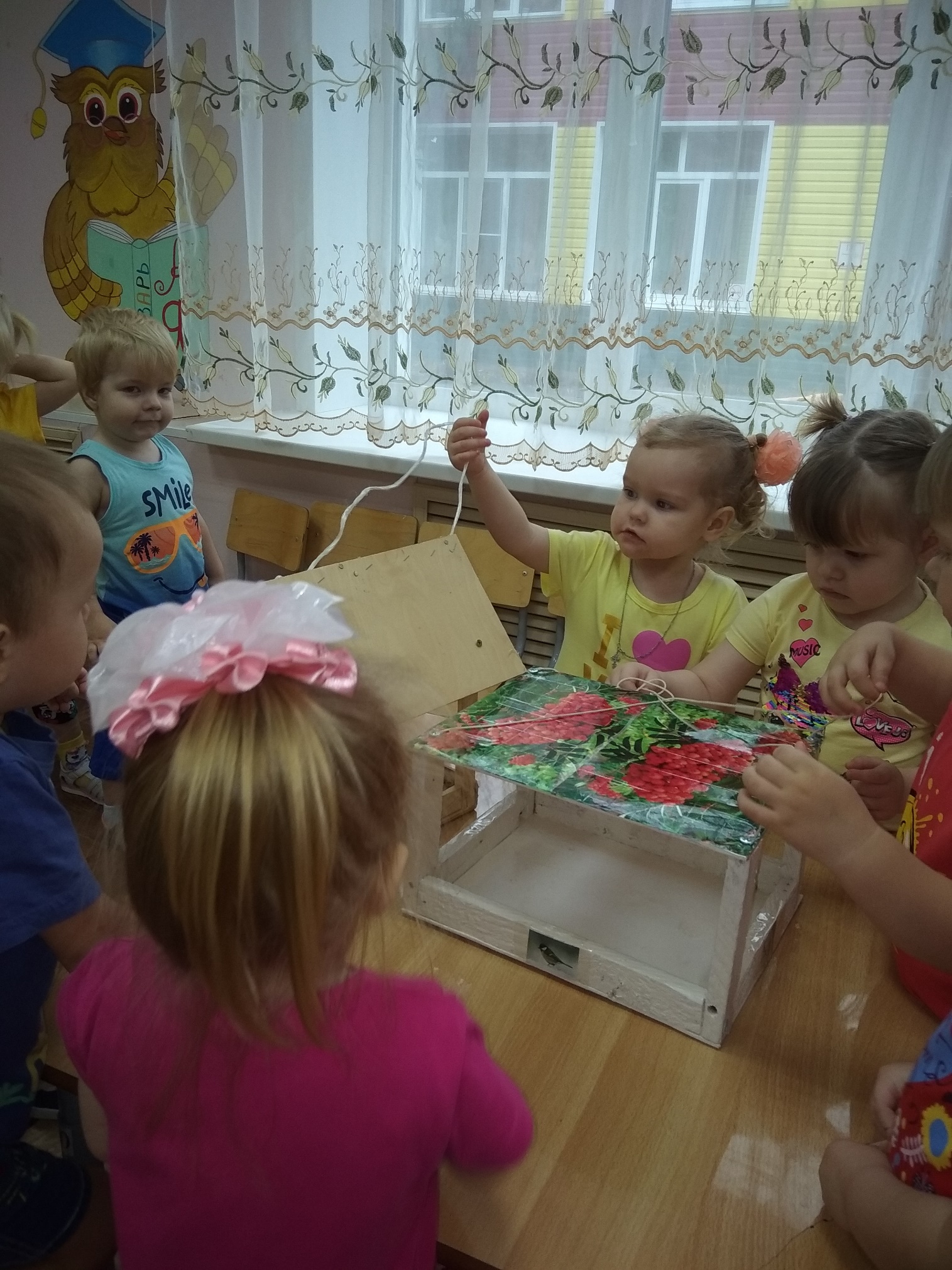 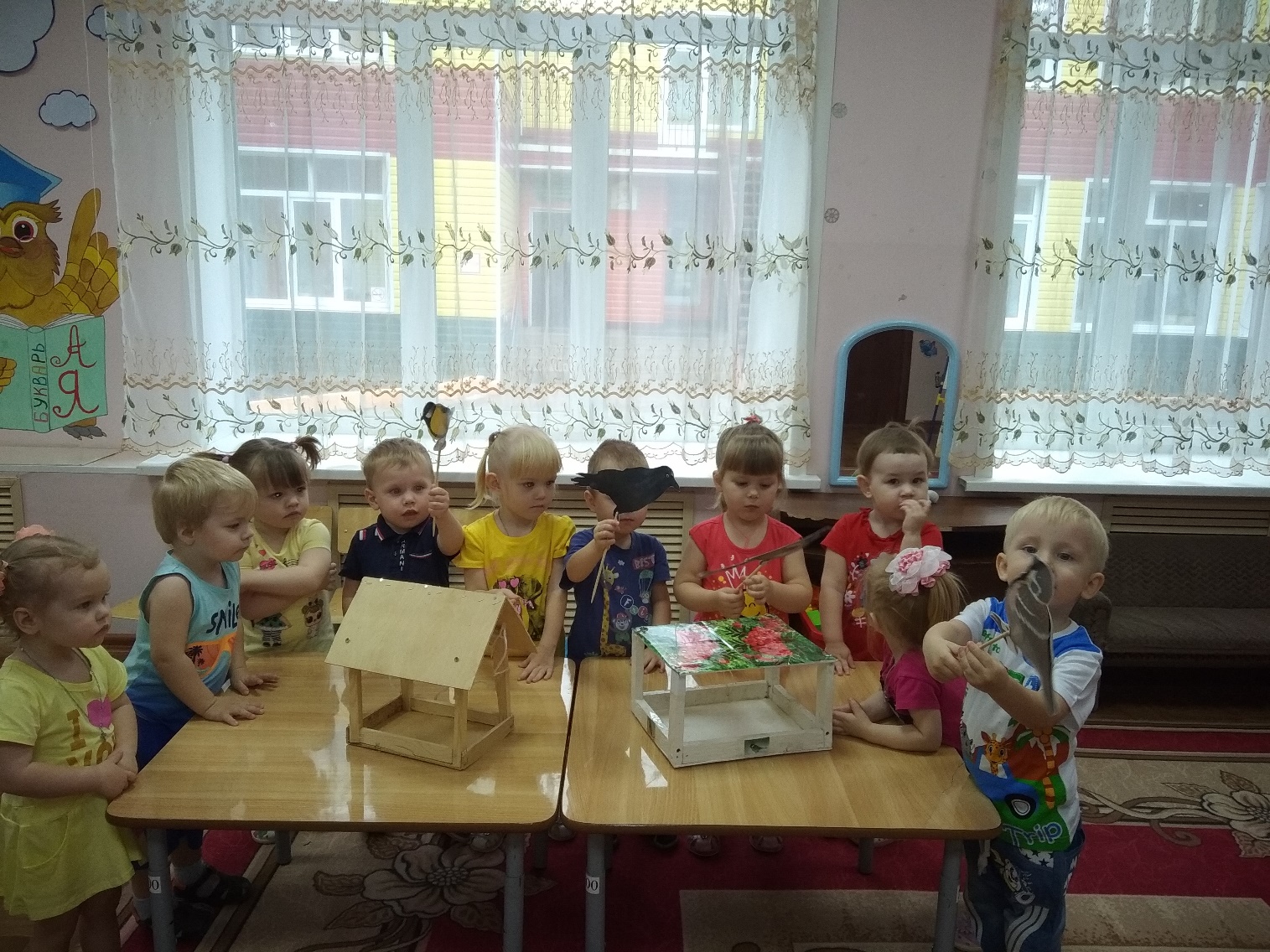 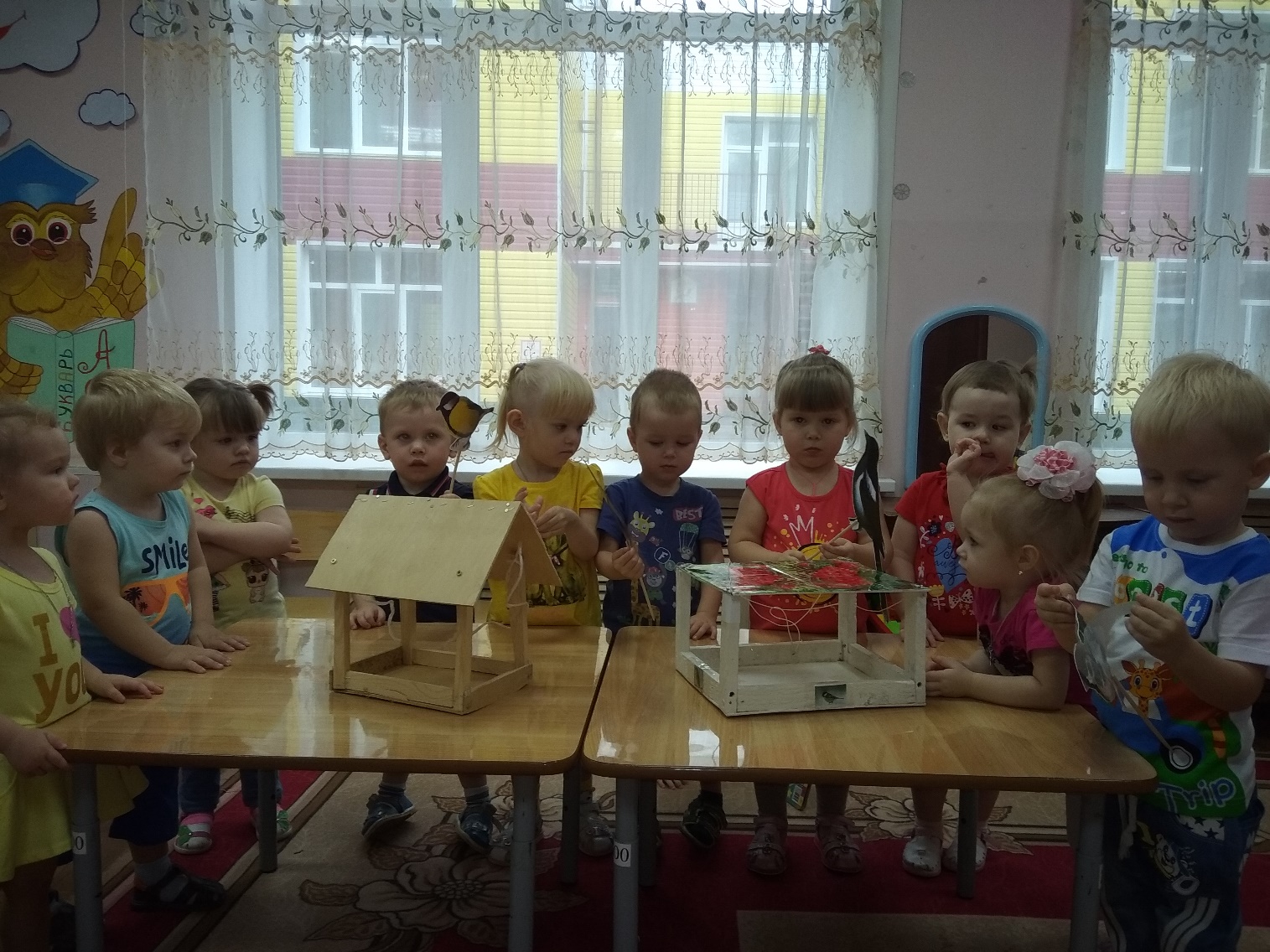 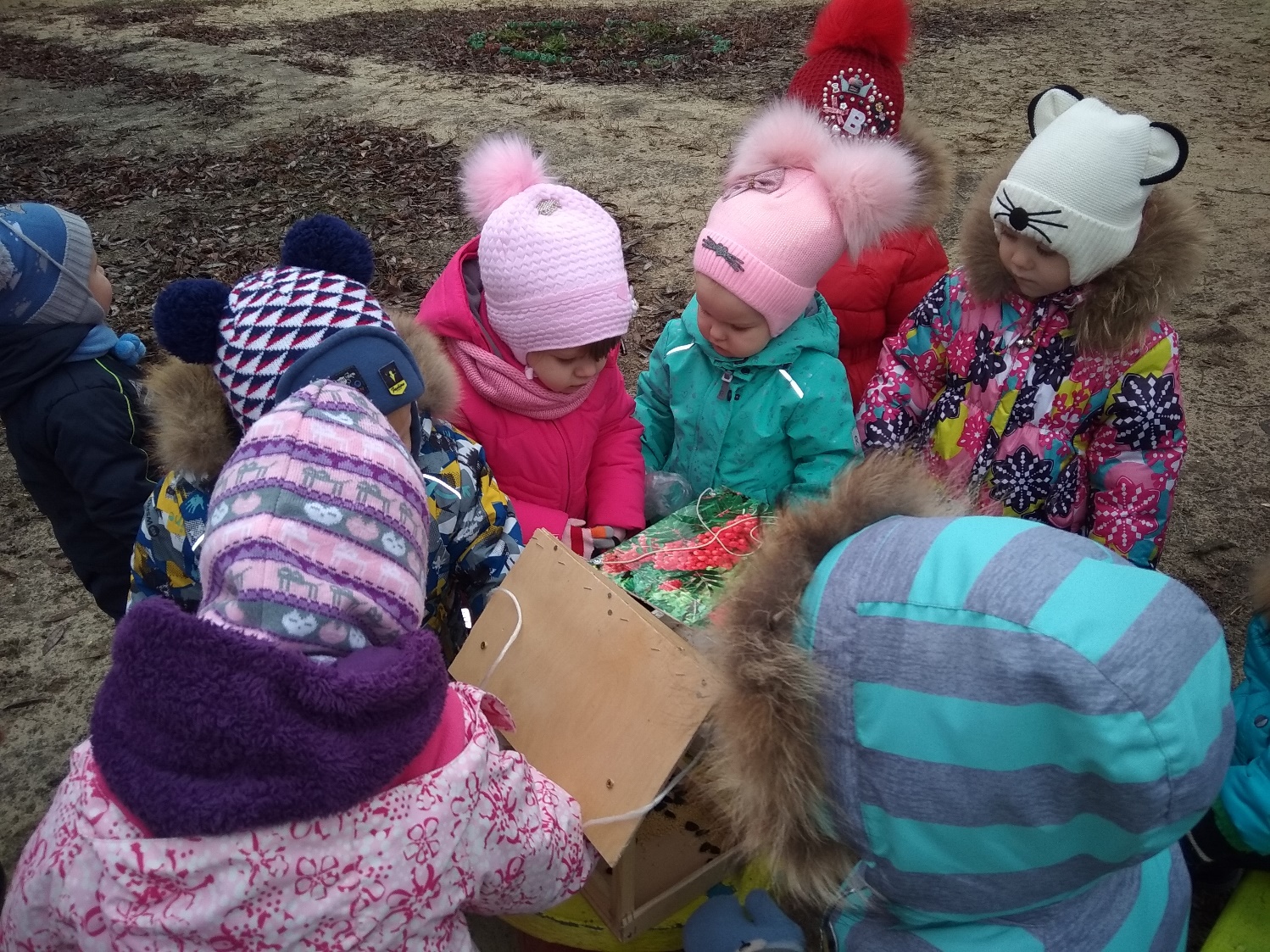 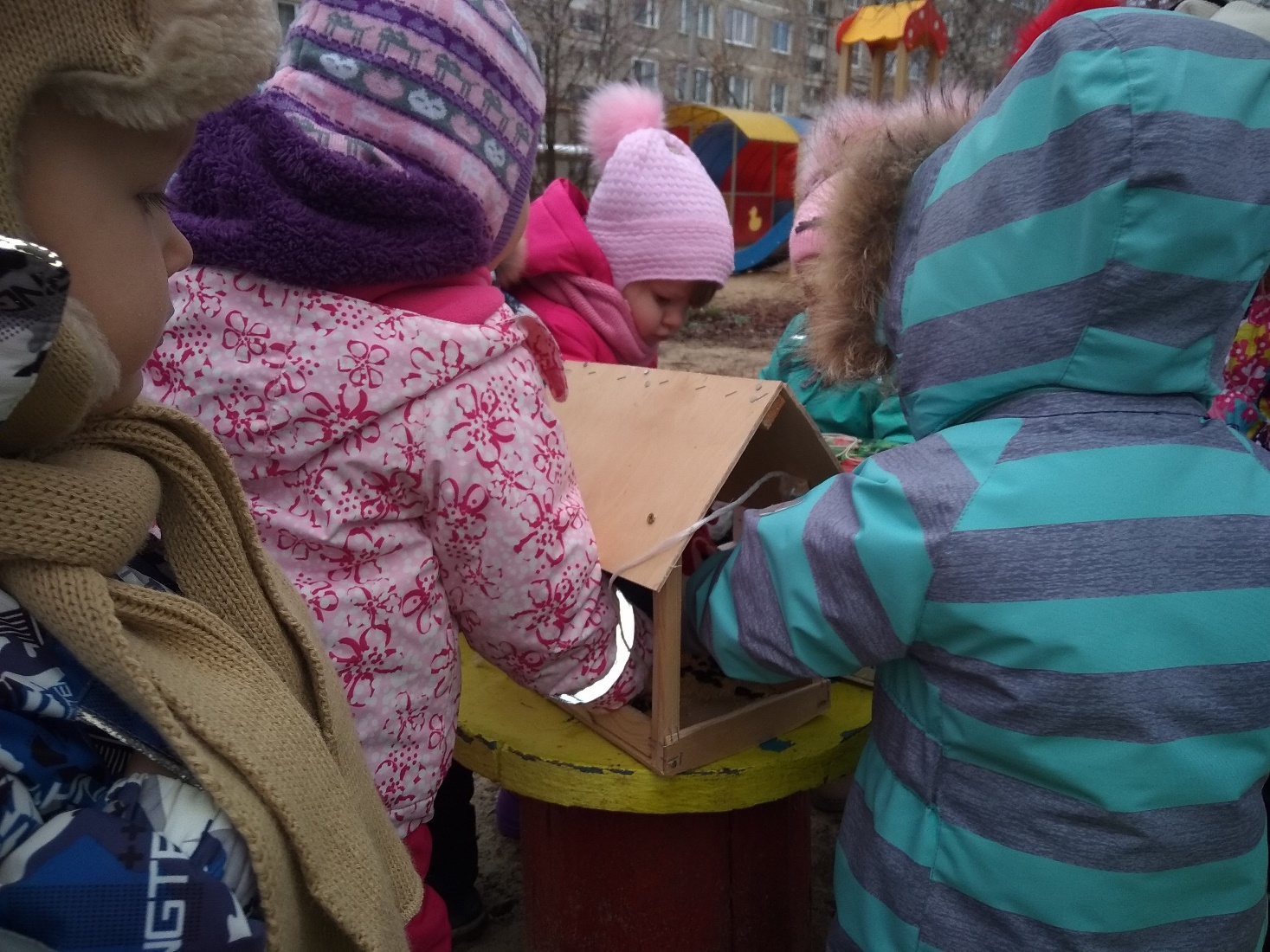 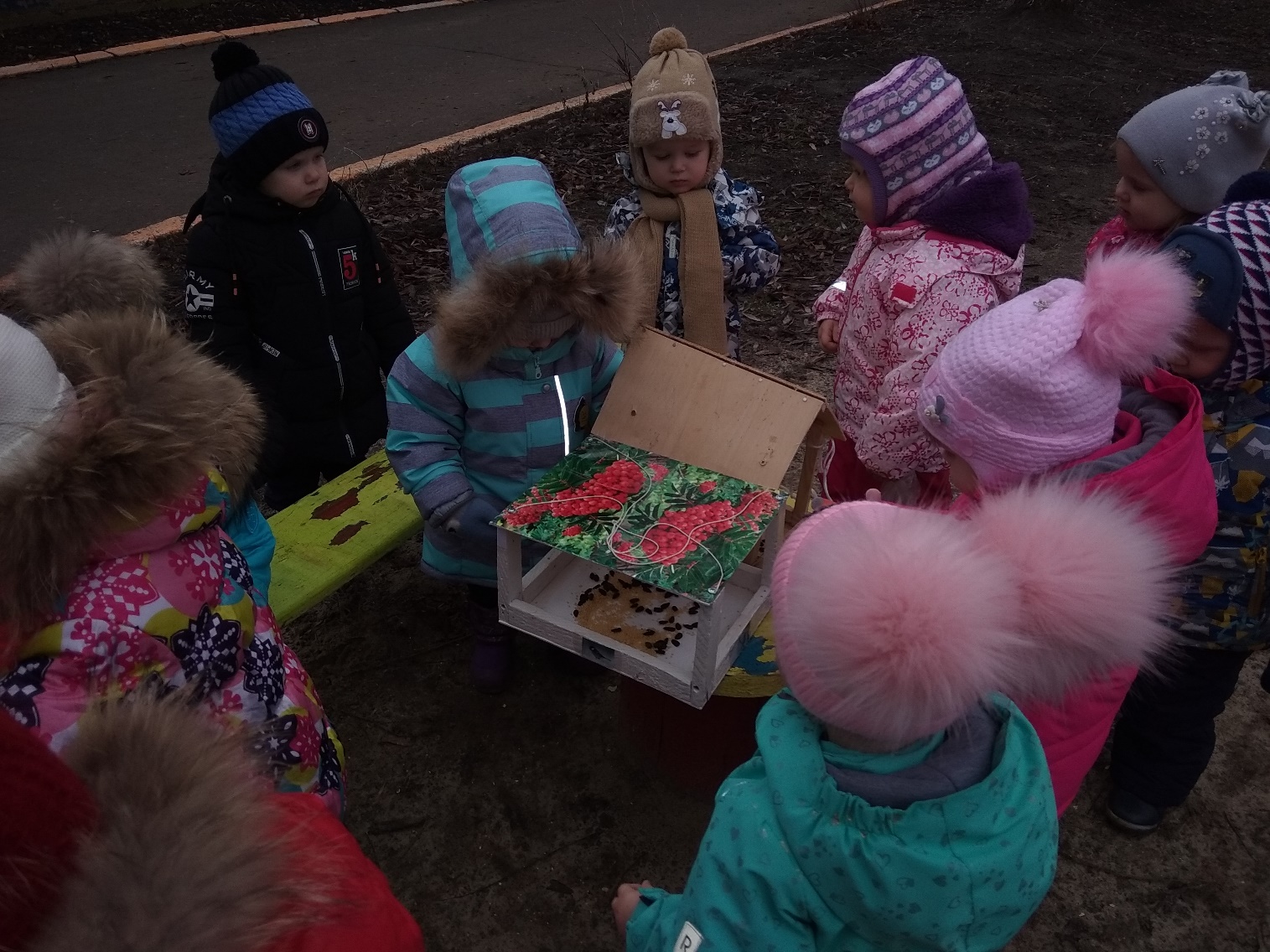 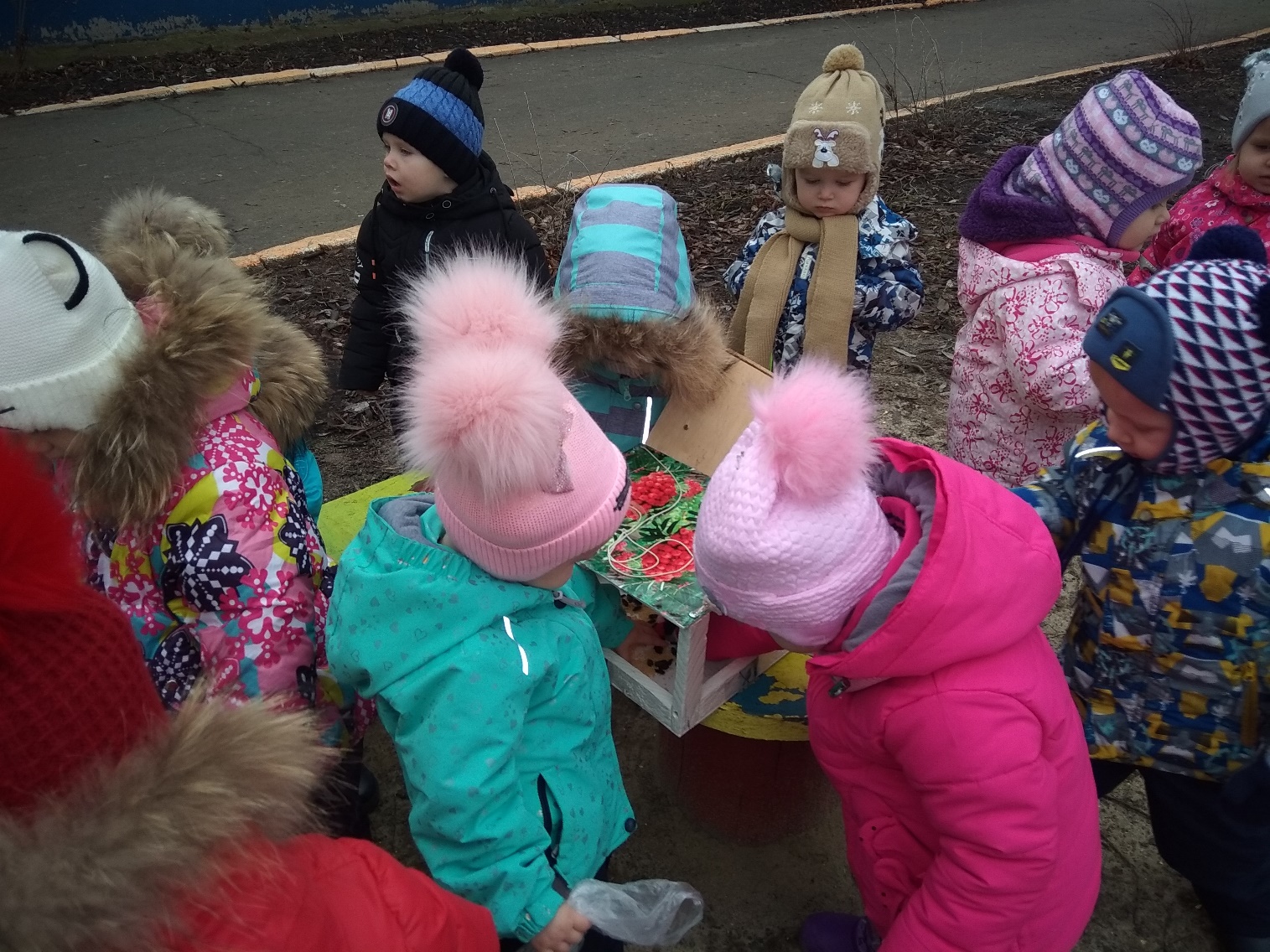 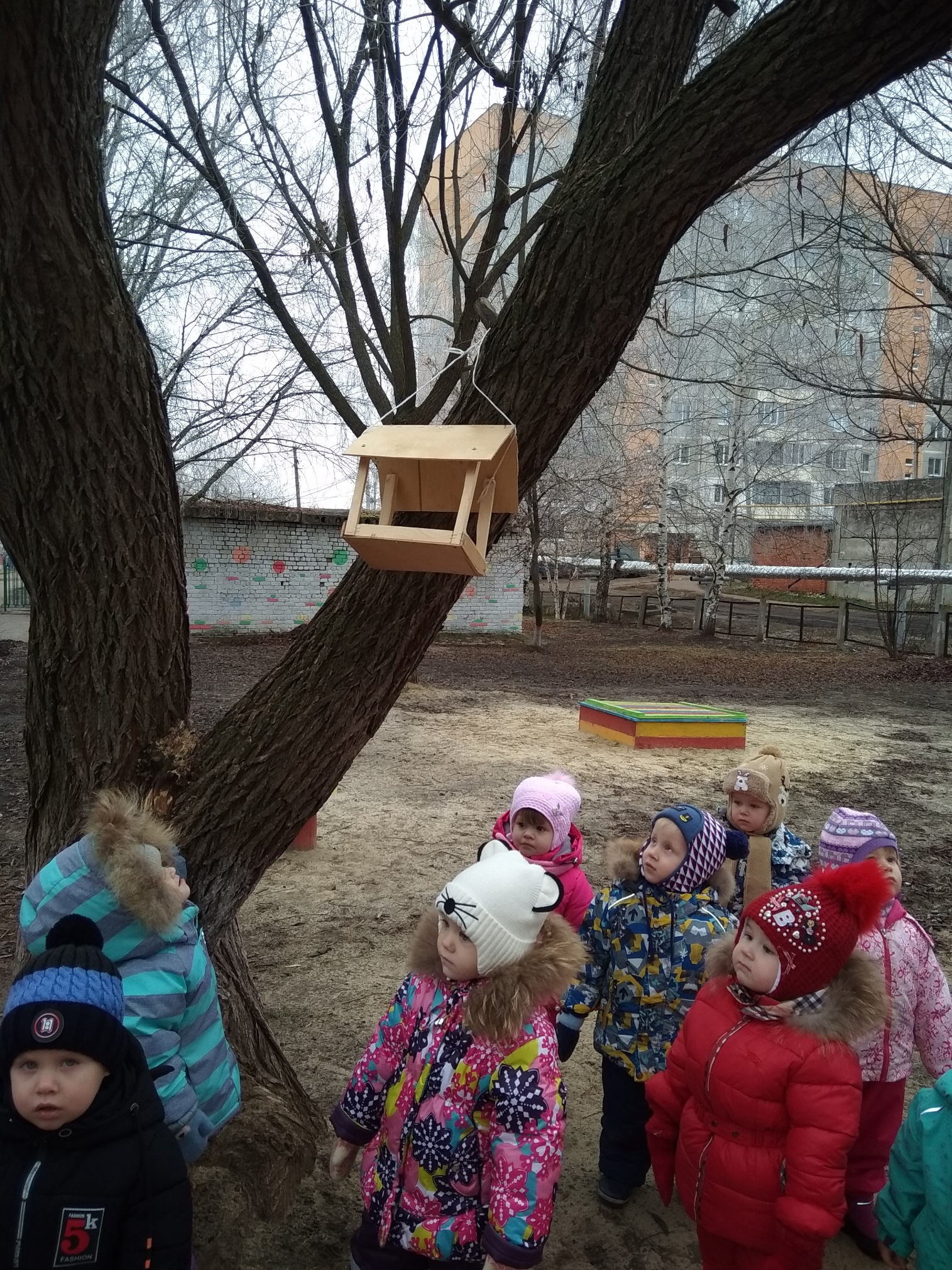 